あなたは　　のをみましたよって そのをたたえここにいたしますこれからも との いをしみをけてください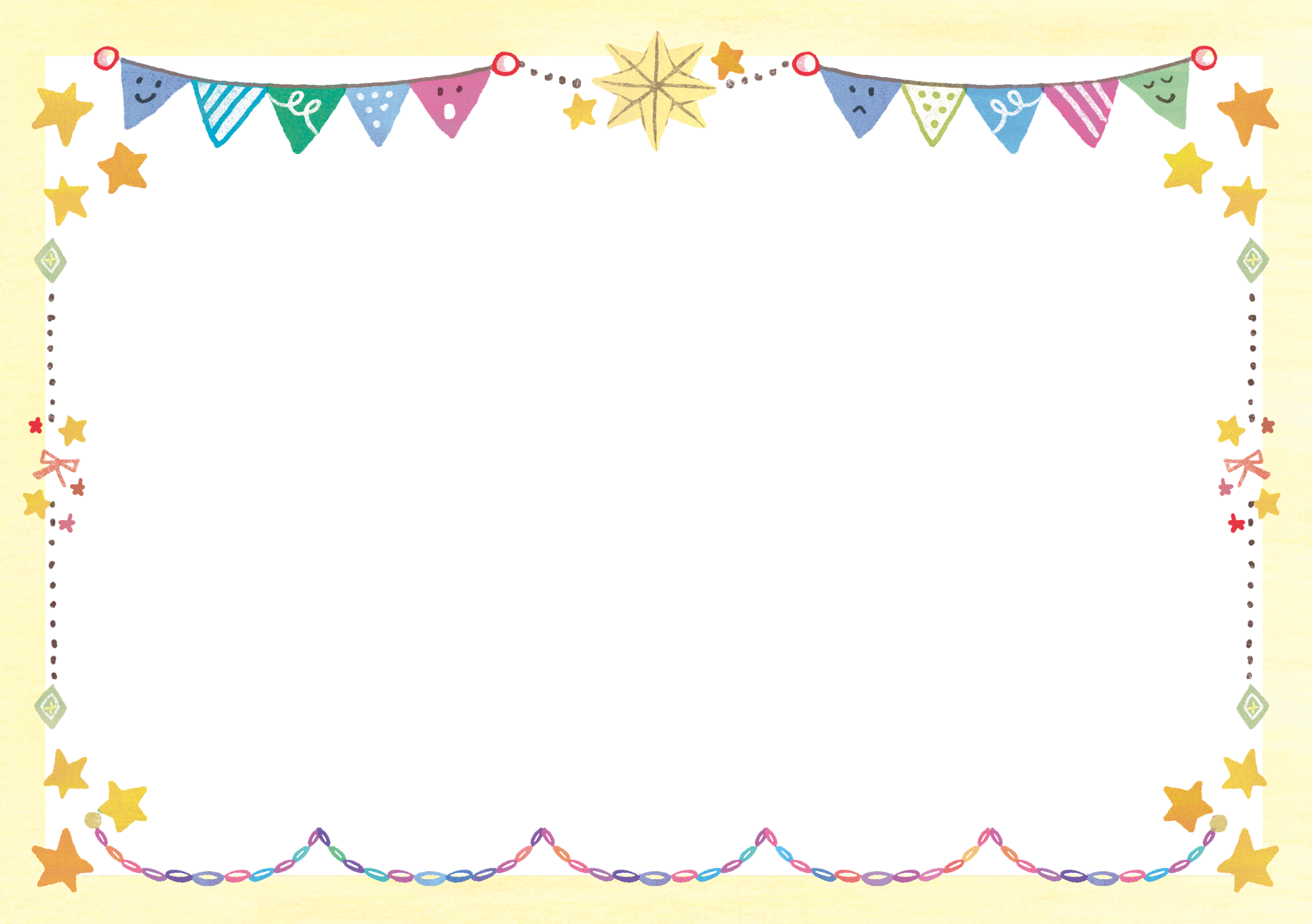 